March 2, 2019Methodist UniversityFayetteville, NC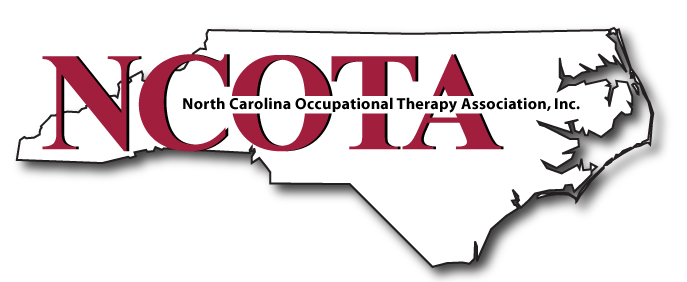 North Carolina Occupational Therapy Association PO Box 20432, Raleigh, NC 27619-0432   NCOTAConference@gmail.com www.ncota.org919-785-9700   Proposal Due Date: January 4, 2019Full Conference on Saturday – March 2, 2019Submission Deadline – January 4, 2019SPEAKER INFORMATION:The primary speaker is the only person to whom NCOTA will send subsequent communication regarding acceptance of the proposal and onsite logistics. Communications will be sent via email.  Any change in email address should be reported promptly to NCOTAConference@gmail.com to ensure that communication between NCOTA and the primary speaker is uninterrupted.Please complete electronically (fields expand to allow space to complete) and submit via email to NCOTAConference@gmail.comSession Title (No more than 10 words, should clearly convey content or topic):Session Type:  Focus Area: Check one area.  If more than one applies, indicate 1st and 2nd choices. 						Session Synopsis : (No more than 125 words) Summarize the major points of your presentation and describe how this topic will advance either the practice/professional development of the participant or the field of occupational therapy.  If your proposal is accepted, the synopsis will be posted in the online conference program which attendees will use to select their session choices.  The synopsis will also be published in the onsite conference program.Presenter Bio: Please include a brief bio for the presenters which will be published on the NCOTA website with the conference materials. Include the most pertinent information as it relates to your presentation. Level of Presentation:  Check all that pertainTarget Audience:  Check all that pertainAV Equipment and Room Set Up Request:The standard AV setup is built into each room. Bring your presentation on a flash drive and as a backup, NCOTA recommends that you email yourself a copy. Please check as appropriate:Conflict of Interest:No promotion of or sale of goods, services, or products is permitted during educational sessions. Any session where this occurs will be halted.  NCOTA recognizes that a speaker may have a financial interest in products or services discussed during an educational session.  Such an interest is not prohibited, but it must be disclosed. Please check the appropriate statement.  If a financial interest exists, it must be described below.Please Read Carefully: I/we understand the AV options available and understand/agree to abide by the policies governing accepted proposals.I/we understand the requirement that all OT, OTA and student speakers must register for the conference. In addition to any presentation materials, speakers will need to provide attendees with access to an outline of the presentation, at a minimum.  Handouts can be distributed at the time of the presentation.  This is to provide justification for continuing education credit if a practitioner is audited. Learning Objectives/Content/MethodsSession Title:Session Type (see previous page):Short Courses must have 2 objectives. Pre-Conference Institutes must have 3 – 4 objectives.Objectives are measurable and achievable. Words such as describe, explain, identify, design and apply are measurable objectives for what a participant should be able to do after attending the session. (Note- You can add, delete, and expand, contract row as needed for the number of topics and length of objectives.)In addition to any presentation materials, speakers will need to provide attendees with access to an outline of the presentation, at a minimum.  Handouts can be distributed at the time of the presentation.  This is to provide justification for continuing education credit if a practitioner is audited. Primary SpeakerPrimary SpeakerPrimary SpeakerPrimary SpeakerPrimary SpeakerPrimary SpeakerPrimary SpeakerName andCredentialsAffiliation or employerMailing AddressPreferred PhoneMobile Phone E-MailNCOTA member?YesNo Additional Speaker(s)Additional Speaker(s)Additional Speaker(s)Additional Speaker(s)Additional Speaker(s)Additional Speaker(s)Additional Speaker(s)Name and CredentialsAffiliation or employerMailing AddressPreferred Phone E-MailNCOTA member?YesNo No Preference:TypeTimeDayShort Course 1.5 hoursSaturday                     SundayPre-Conference Institute4 hoursFriday OnlyPediatrics (including school-based practice)Home and Community Health   Assistive Technology   Mental Health    Education/Research/FieldworkAdministration and ManagementPhysical Disabilities  GeriatricsGeneralStudent FocusedPrimary Speaker:Additional Speaker: Additional Speaker:Novice/Entry LevelIntermediateAdvancedOT	Educator/Fieldwork EducatorOTAStudentI will need access to a computer, projector, and screen. I will not need access to a computer, projector, or screen. I will be bringing other equipment for demonstration purposes and need space in the front of the room.This session is a panel and requires a speakers’ table at the front.No speaker has a financial interest in products or services to be discussed in the proposed program.The following speakers have a financial interest in products or services to be discussed in the proposed product:Primary Presenter Name & “agree” will be considered evidence of agreement to terms:Date submitted:LEARNING OBJECTIVESCONTENT (TOPICS)TIME FRAMEPRESENTERSTEACHINGMETHODSList Objectives In Operational/Behavioral Terms.List Each Topic Area to be Covered and Provide a Description or Outline of the Content to be Presented.Note Whether The Content Is Descriptive, Research, or Practice-FocusedState the Time Frame for the Topic Area.List the Faculty Person or Presenter for Each TopicDescribe the Teaching Methods Used for EachObjective 1Objective 2Objective 3Interactive Component(encouraged but not required)Examples:Breakout groupSimple gamesHands-on/kinesthetic learningTechnology (Kahout, Socrative)